Incluir en este orden estos 4 logos y añadir el logo que corresponda de cada institución participante: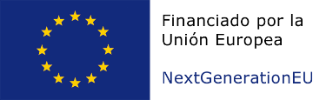 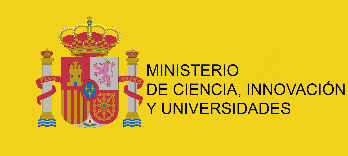 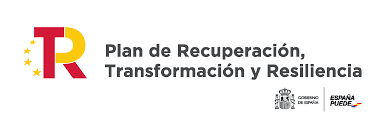 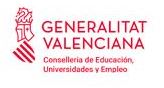 Ejemplo UMH: 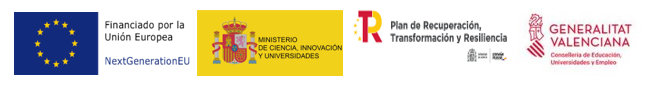 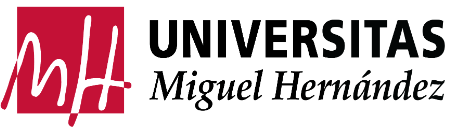 